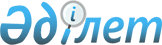 О внесении дополнений и изменений в некоторые решения Акима города Алматы
					
			Утративший силу
			
			
		
					Решение акима города Алматы от 21 мая 1999 года N 457. Зарегистрировано Управлением юстиции города Алматы 17 июня 1999 года № 64. Отменена государственная регистрации - Заключение Управления юстиции города Алматы об отмене государственной регистрации НПА от 21 июля 2000 года      Сноска. Отменена государственная регистрации - Заключение Управления юстиции города Алматы об отмене государственной регистрации НПА от 21.07.2000.      В целях усиления работы по охране окружающей среды, защите прав потребителей, аким города Алматы РЕШИЛ:      1. Внести изменения и дополнения в следующие решения акима г.Алматы:

      1.1. В решение N 708 от 24 июля 1998 г.:

     - приложение N 1 "Состав межведомственной комиссии по координации контроля за качеством, ввозом и реализацией нефтепродуктов в г.Алматы" изложить в следующей редакции:

      1. Храпунов В.В.           - Аким г.Алматы - председатель;

      2. Заяц Я.И.               - Первый заместитель акима 

                                   г.Алматы - заместитель

                                   председателя;

      3. Калинин А.И.            - Советник акима г.Алматы -

                                   заместитель председателя.       Члены комиссии:      1. Шатов Е.И.              - начальник управления охраны

                                   окружающей среды;

      2. Искаков Б.Б.            - начальник АГУ по ЧС;

      3. Адирискалиев С.Н.       - начальник городского управления

                                   Комитета транспортного контроля

                                   по г.Алматы

      4. Садыков А.С.            - директор РГП "Алматинский центр

                                   стандартизации, метрологии и

                                   сертификации";

      5. Меркер В.А.             - начальник городского санитарно-

                                   эпидемиологического управления;

      6. Касымов К.Н.            - начальник ГУВД г.Алматы;

      7. Калижанов Б.У.          - председатель налогового комитета

                                   по г.Алматы;

      8. Исмагулов Е.С.          - начальник главного таможенного

                                   управления по г.Алматы;

      9. Баймагамбетов С.К.      - начальник департамента

                                   архитектуры и градостроительства;

      10. Сапаров А.Е.           - председатель комитета по

                                   управлению земельными ресурсами

      11. Наратауов К.Т.         - начальник Алматинского филиала

                                   ДГП "Центр фирменного

                                   транспортного обслуживания"

      12. Исмагилов Р.З.         - секретарь комиссии.

      1.2. В решение от 7 октября 1998 г. N 966:

      - в пункте 8 слова "независимых экспертиз ГСМ" заменить на слова "исследований нефтепродуктов";



      - в приложении N 1:



      в разделе "Основные понятия, применяемые в настоящем порядке":

      слова "независимых экспертиз ГСМ" заменить на слова "исследований нефтепродуктов";



      исключить понятие "ГСМ";



      ввести понятие "Нефтепродукты" в следующей редакции: "Нефтепродукты - это продукты и компоненты, полученные в результате переработки сырой нефти и газа путем термокаталитического и нефтехимического синтеза и другими методами, соответствующими установленным международным стандартам. Перечень данной продукции утвержден Постановлением Кабинета Министров РК N 1035 от 28 июля 1995 г. (Приложение N 1)".



      в разделе III "Порядок ввода и контроля деятельности автозаправочных станций" ввести:



      пункт 3.3. в следующей редакции: "Деятельность АЗС осуществляется только при наличии свидетельства, которое выдается межведомственной комиссией.";



      пункт 3.4. в следующей редакции: "За нарушения требований охраны окружающей среды, ГОСТов, СНИП, "Правил технической эксплуатации" и пожарной безопасности, владелец несет административную ответственность в соответствии с КоАП РК и осуществляется изъятие Свидетельства межведомственной комиссией. Повторная выдача Свидетельства производится после устранения выявленных нарушений.";



      пункт 3.5. в следующей редакции: "Свидетельство подлежит переоформлению в следующих случаях: - замена контрольно-измерительных приборов и механизмов на АЗС; - замена топливо- и маслораздаточных колонок; - изменения объемов резервуаров для хранения нефтепродуктов; - смена владельца АЗС.".      АКИМ ГОРОДА АЛМАТЫ                В.ХРАПУНОВ
					© 2012. РГП на ПХВ «Институт законодательства и правовой информации Республики Казахстан» Министерства юстиции Республики Казахстан
				